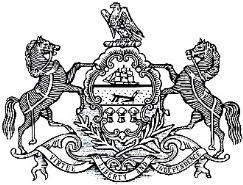 Fire Police Association of “The Safety Unit of the Volunteer Firefighter”Chartered February 7th 1938www.berksfirepolice.com2016 Year End ReportFire Company Name: 		Address:   Fire Police Captain: Number of Fire police in Company or Department: Total Hours Spent on Emergency Calls: Total Hours Spent on Non-Emergency Calls: Total Hours Spent on Training: Overall Total Number of Fire Police Hours for the year: Please Submit This Information Via USPS or Scan & Email to:Fire Police Association of Attn: Financial SecretaryWyomissing, PA 19610Email to:  financialsec@berksfirepolice.com